Краткая инструкция по проверке ДООПСтруктура программыНа что нужно обратить внимание.Титульный листТитульный лист1. Наименование учредителя, наименование образовательной организации, реализующей программу. 2. ПРИНЯТИЕ-УТВЕРЖДЕНИЕ
Программа может быть принята педагогическим или методическим советом. Утверждается приказом по учреждению.3. Название и направленность программы.4.Возраст обучающихся и срок реализации программы.5.ФИО автора-составителя, должность.6. Место, год разработки программ.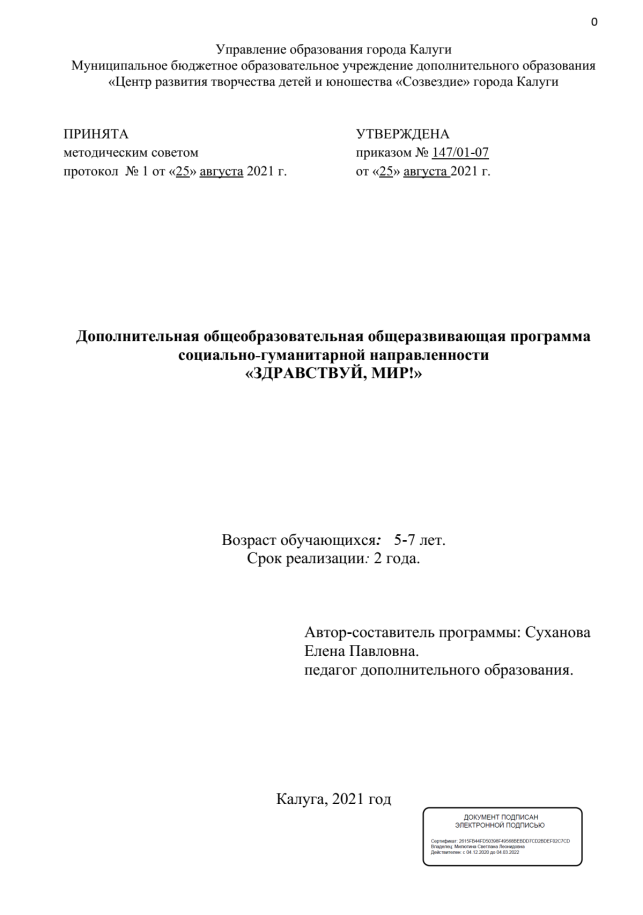 РАЗДЕЛ 1.  Комплекс основных характеристик дополнительнойобщеобразовательной программы.РАЗДЕЛ 1.  Комплекс основных характеристик дополнительнойобщеобразовательной программы.1.1. Пояснительная запискаКраткая характеристика предмета и его значимости.Направленность. Вид. Актуальность. Отличительные особенности.Новизна. Педагогическая целесообразность.Адресат.Особенности организации образовательного процесса.Объем. Сроки. Режим занятий.Формы обученияФорма организации образовательной деятельностиМетоды обученияФормы проведения занятийСостав группы, особенности набора1.2.  
Цель и задачи программыСоответствие цели и задач программы ее содержанию. Формулирование цели и задач не должно быть абстрактным; задачи должны быть соотнесены с прогнозируемыми результатами.1.3. Содержание программы1. Учебно-тематический план (по годам обучения) желательно представить в виде таблицы.2. Содержание программы. Краткое описание разделов и тем программы в соответствии с последовательностью, заданной учебным планом, включая описание теоретических и практических частей. Содержание каждого года обучения оформляется отдельно. Формулировка и порядок расположения разделов и тем должны полностью соответствовать их формулировке и расположению в учебном плане.  1.4. Планируемые результатыКонкретная характеристика знаний, умений и навыков, личностных качеств, компетенций, предметных, метапредметных и личностных результатов, которыми овладеет обучающийся.Планируемые результаты формулируются с учетом цели и содержания программы. Планируемые (ожидаемые) результаты программы: 1 год обученияОбучающийся будет знать:…Обучающийся будет уметь:…*Если педагог планирует отслеживать достигнутые результаты методом педагогического наблюдения или анализа творческих продуктов обучающихся, то планируемый результат лучше сделать по трем уровням: низкий, средний и высокий.РАЗДЕЛ  2  Комплекс организационно-педагогических условийРАЗДЕЛ  2  Комплекс организационно-педагогических условий2.1. Календарный учебный графикКалендарные учебные графики к дополнительной общеразвивающей программе могут быть представлены в рабочей программе.2.2. Условия реализации программыМатериально-техническое обеспечение.Информационное обеспечение.Кадровое обеспечение (необязательно).2.3. Формы аттестацииНачальный или входной контрольТекущий контрольПромежуточный контрольИтоговый контроль2.4. Оценочные материалыМогут быть представлены перечнем диагностических методик.Сами диагностические материалы следует разместить в приложении к программе. * Например, карта педагогических наблюдений по критериям, прописанным в прогнозируемом результате.2.5. Методическое обеспечение программыМетодические особенности организации образовательного процесса.Методические принципы.Методы обучения и воспитания.Педагогические технологии.Дидактические материалы.Методические рекомендации.Список литературыЛитература для педагогаЛитература для обучающихся и родителя